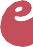 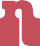 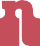 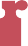 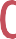 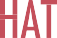 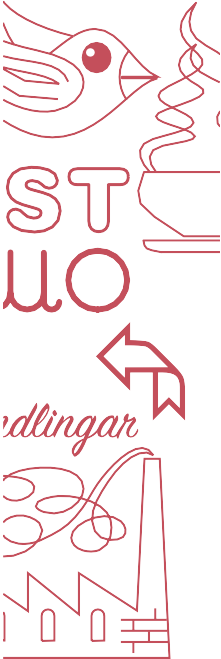 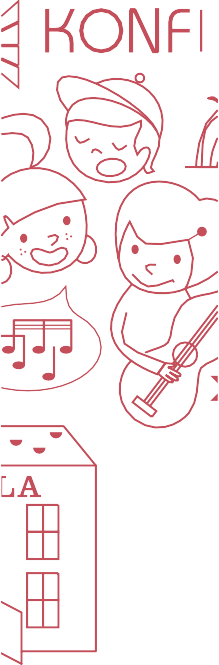 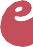 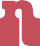 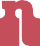 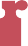 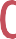 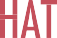 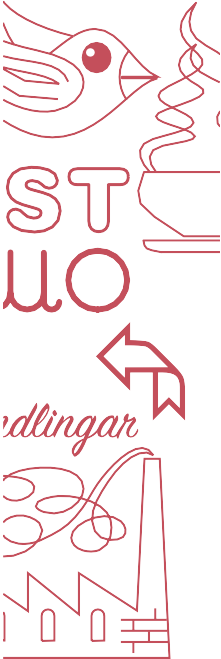 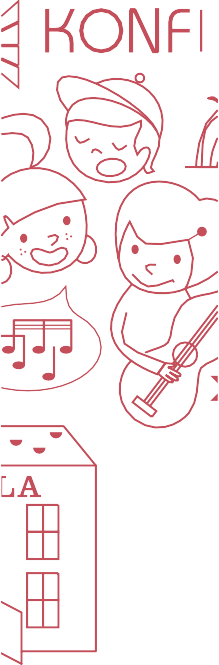 Välkommen till årsmöte!Snart är det äntligen dags för Distriktsårsmöte. Vi ser fram emot helgen och är glada över att just du kommer. Vi kommer att hålla till L  j  u  n  g  s  k  i  l  e    f  ö  r  s  a  m  l  i  n  g  s  h  e  m .
Här följer en del praktisk information som är bra att ha koll på.VALBEREDNINGEN SÖKER DIG!Kan du tänka dig att ställa upp som ledamot eller ersättare i distriktsstyrelsen? Eller vill du åka till Riksårsmötet eller De ungas kyrkomöte? Vi är tacksamma om du även har tillfrågat alla dina vänner innan vi ses på DÅM
Maila Cecilia snarast!INCHECKNING I MÖTESBYRÅNDet kommer att finnas en mötesbyrå på Ljungskile församlingshem där alla ska anmäla sig! Där får du ditt röstkort och information om boende samt mat osv. 
Den är öppen: Lördag den 13e april mellan kl  09:30-10.10
Det är viktigt att man ankommer mellan dessa tider, vid 10:15 skall samtliga befinna sig i plenum för årsmötesskola. 
Adress: 
Vällebergsvägen 24, 45930 LjungskileKollektivtrafik:Ta tåg eller buss till Ljungskile station eller Ljungskile station (buss), därifrån promenad till Ljungskile församlingshem.Lokaler:Vi kommer att genomföra årsmötet i Plenum på församlingshemmet samt äta våra måltider där. Vi kommer att bo i rum på församlingshemmet, ta med utrustning för golvlogi (sovsäck, luftmadrass, kudde osv)LOGI OCH PACKLISTAVi kommer att sova på golv. Ta med egna sovgrejer (  l  a  k  a  n ,  p  å  s  l  a  k  a  n ,  ö  r  n  g  o  t t )   som du finner lämpliga!  
Du behöver ta med dig: toalettartiklar,dina ev mediciner, handduk, och annat viktigt som du tänker kan behövas för en övernattning på distriktsårsmöte.Ta med kläder för att klara av utomhusaktiviteter!  Tänk också ut en lek från din lokalavdelning som du tycker extra mycket om och som du kan tänka dig att leda på lördag kväll!Du som är ombud från lokalavdelning kommer att få årsmöteshandlingarna närmare årsmötet, kom ihåg att ta med dessa till årsmötet! Fram till dess kan du hitta dessa på hemsidan, www.skug.se KOSTNAD FÖR HELGEN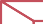 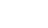 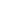 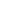 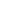 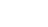 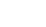 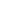 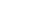 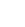 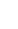 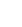 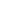 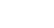 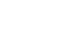 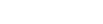 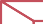 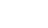 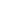 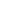 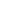 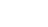 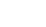 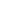 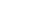 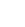 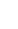 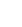 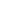 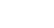 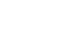 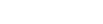 Svenska Kyrkans Unga står för anmälningsavgift, logi samt mat och dryck under helgen för alla ombud. Är du övrig deltagare tillkommer en avgift på 250:-. Faktura skickas till din församling efter årsmöte alternativt privat.  PÅ VÅRA ARRANGEMANG GÄLLER EN DROGPOLICYVåra arrangemang är helt fria ifrån tobak, alkohol och narkotika. Här följer ett utdrag ur vår drogpolicy, du kan läsa den i sin helhet på hemsidan.Har du glömt anmäla allergier eller dylikt? Gör det så fort som möjligt!ÖVRIGA FRÅGOR ELLER FUNDERINGAR?Maila Cecilia Cedergren cecilia.cedergren@svenskakyrkan.se
Eller ordförande Erica Enggard erica.enggaard@skug.seVarmt välkommen på distriktsårsmöte!/Svenska Kyrkans Unga i Göteborgs stift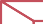 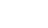 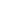 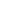 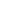 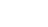 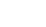 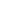 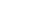 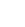 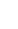 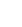 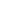 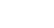 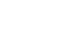 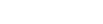 